МИНОБРНАУКИ РОССИИФедеральное государственное бюджетное образовательное учреждение высшего образования«Астраханский государственный университет имени В. Н. Татищева»(Астраханский государственный университет им. В. Н. Татищева)ПРОГРАММА НАУЧНО-ИССЛЕДОВАТЕЛЬСКОЙ практикиАстрахань – 2023ЦЕЛИ И ЗАДАЧИ ПРАКТИКИЦелями прохождения научно-исследовательской практики являются: закрепление и углубление теоретических знаний по специальным дисциплинам, которые изучаются аспирантами в соответствии с учебным планом, выработка у аспиранта навыков и умений квалифицированно проводить научные  исследования  по избранной  специальности,  использовать научные методы при проведении исследований, анализировать, обобщать и использовать полученные результаты. 1.2. Задачи прохождения научно-исследовательской  практики:- овладение  навыками  самостоятельной  научно-исследовательской  деятельности  в сфере профессионального образования;-формирование  умения  использования  различных  методов  научного  познания  в самостоятельной научно-исследовательской деятельности; - формирование  навыка  представления  результатов  проведенного  исследования  в виде научного отчета, статьи, доклада;- формирование  навыка  выступлений  на  научных  конференциях  с  представлением материалов исследования, участия в научных дискуссиях;- формирование  навыков  проведения  научно-исследовательской  деятельности  в команде исследователей.2.  ФОРМЫ И МЕСТА ПРОВЕДЕНИЯ ПРАКТИКИ2.1. Форма проведения практики – непрерывно. Практика организована непрерывно - путем выделения в календарном учебном графике непрерывного периода учебного времени для проведения всех видов практик, предусмотренных ОП ВО.2.2. Местом проведения практики выступает кафедра английской филологии, лингводидактики и перевода Астраханского государственного университета им. В.Н. Татищева. ПЕРЕЧЕНЬ ПЛАНИРУЕМЫХ РЕЗУЛЬТАТОВ ОБУЧЕНИЯ ПО ПРАКТИКЕПроцесс прохождения научно-исследовательской практики направлен на достижение результатов, определенных программой подготовки научных и научно-педагогическим кадров в аспирантуре:уметь критически анализировать и оценивать современные научные достижения;генерировать новые идеи при решении исследовательских и практических задач;владеть методологией теоретических и экспериментальных исследований в области геологии, поисков, разведки и эксплуатации нефтяных и газовых месторождений;планировать и решать задачи собственного профессионального и личностного развития;самостоятельно осуществлять научно-исследовательскую деятельность в соответствующей профессиональной области с использованием современных методов исследования;следовать этическим нормам в профессиональной деятельности;использовать современные методы и технологии научной коммуникации на государственном и иностранном языках;самостоятельно осуществлять научно-исследовательскую деятельность в соответствующей профессиональной области с использованием современных методов исследования и информационно-коммуникационных технологий;проектировать и осуществлять комплексные исследования, в том числе междисциплинарные, на основе целостного системного научного мировоззрения с использованием знаний в области истории и философии науки;разрабатывать новые методы исследования и их применению в области геологии, поисков, разведки и эксплуатации нефтяных и газовых месторождений;участвовать в работе российских и международных исследовательских коллективов по решению научных и научно-образовательных задач;самостоятельно организовывать и проводить научные исследования; пользоваться оборудованием и лабораторными методиками для решения поставленных задач;использовать на практике методы проведения научных исследований, включая экспериментальные, по тематике организаций и диссертации; анализировать и обобщать результаты в форме научной статьи.ОБЪЕМ И СОДЕРЖАНИЕ ПРАКТИКИОбъем практики 9 зачетных единиц и ее продолжительность составляет  6 недель.Таблица 1Структура и содержание практики5. ФОРМА ОТЧЕТНОСТИ ПО ПРАКТИКЕИтоговая форма контроля по практике – зачет.Формой отчётности по итогам практики является отчет.К промежуточной форме отчета относится регулярное (один раз в неделю) собеседование с руководителем производственной практики о ходе работы; предоставление текущих материалов.Содержание научно-исследовательской практики определяется кафедрой английской филологии, осуществляющей подготовку. Научно-исследовательская практика может осуществляться в следующих формах:консультации с научным руководителем;самостоятельная работа аспиранта с библиотечным фондом и интернет ресурсами;самостоятельная работа аспиранта по подготовке доклада и статьи;подготовка и защита отчета о научно-исследовательской практике.План научно-исследовательской практики разрабатывается аспирантом под руководством научного руководителя.Основными этапами научно-исследовательской практики являются:ознакомление с тематикой научных исследований на  кафедре; самостоятельная работа с литературой по теме исследования под руководством научного руководителя;подготовка доклада и статьи по теме исследования;составление отчета о научно-исследовательской практике.6. ФОНД ОЦЕНОЧНЫХ СРЕДСТВ ДЛЯ ПРОВЕДЕНИЯ ТЕКУЩЕГО КОНТРОЛЯ И ПРОМЕЖУТОЧНОЙ АТТЕСТАЦИИ ПО ПРАКТИКЕ6.1. Паспорт фонда оценочных средствПри проведении текущего контроля и промежуточной аттестации по практике проверяется достижение планируемых результатов обучения по практике.Таблица 2Соответствие разделов (этапов) практики, результатов обучения по практике и оценочных средств6.2. Описание показателей и критериев оценивания компетенций, описание шкал оцениванияОценка по практике выставляется на основании отчета по практике с указанием видов работ, выполненных обучающимся во время практики, их объема, качества выполнения.Таблица 3 Показатели оценивания результатов обучения по практике6.3. Контрольные задания или иные материалы, необходимые для оценки знаний, умений, навыков и (или) опыта деятельности1 этап. Обзор существующих достижений по теме диссертацииОзнакомление с тематикой научно-исследовательских работ кафедры.Сбор, изучение и анализ разнообразной информации по теме диссертации и смежным с ней темам: статистические данные, результаты предыдущих исследований, данные, опубликованные в периодических научных изданиях, сборниках статей и монографиях.2 этап. Написание статьи. Подготовка доклада.Самостоятельная работа с нормативной и научной литературой по теме обозначенной руководителем научного  исследования (теме диссертации).Составление  библиографии  по  теме  научного исследования. Подготовка доклада (сообщения) и выступление по теме научного исследования на научно-практической конференции, аспирантском семинаре. Подготовка статьи к публикации.этап. Информационный отчет по научно-исследовательской практикеНаписание отчета.Подготовка части главы диссертации.6.4. Методические материалы, определяющие процедуры оценивания знаний, умений, навыков и (или) опыта деятельностиОценка по практике выставляется на основании подготовки и защиты отчета по практике (портфолио), характеристики профессиональной деятельности аспиранта на практике с указанием видов работ, выполненных обучающимся во время практики, их объема и качества выполнения.Итогом  прохождения  практики  является  готовность  аспирантов  к	выполнению или освоение соответствующего вида профессиональной деятельности. Итогом проверки является однозначное решение: вид профессиональной деятельности освоен/ не освоен (и оценка по 5 бальной шкале).Преподаватель в зависимости от уровня подготовленности обучающихся может использовать иные формы, методы контроля и оценочные средства, исходя из конкретной ситуации.7. УЧЕБНО-МЕТОДИЧЕСКОЕ И ИНФОРМАЦИОННОЕ ОБЕСПЕЧЕНИЕ ПРАКТИКИa) основная литература1. Кузин, Ф.А. Кандидатская диссертация: Методика написания, правила оформления и порядок защиты : практическое пособ. для аспирантов и соискателей ученой степени. - 5-е изд. ; доп. - М. : "Ось-89", 2000. - 224 с.  (2 экз.);2. Эхо, Ю. Письменные работы в вузах : практ. руководство для всех, кто пишет дипломные, курсовые, контрольные, доклады, рефераты, диссертации. - 3-е изд. - М. : ИНФРА-М, 2002. - 127 с.  (5 экз.);3. Райзберг, Борис Абрамович. Диссертация и ученая степень : Пособ. для соискателей. - 2-е изд. - М. : Инфра-М, 2002. - 400 с.  (3 экз.);4. Андреев, Г.И. Основы научной работы и оформление результатов научной деятельности : рек. УМК ... в качестве учеб. пособ. для подготовки аспирантов и соискателей различных ученых степеней. - М. : Финансы и статистика, 2004. - 272 с. - (В помощь написания диссертации и рефератов).  (50 экз.);5. Алексеев Ю.В., Научно-исследовательские работы (курсовые, дипломные, диссертации): общая методология, методика подготовки и оформления [Электронный ресурс] : Учебное пособие / Алексеев Ю.В., Казачинский В.П., Никитина Н.С. - М. : Издательство АСВ, 2015. Режим доступа: http://www.studentlibrary.ru/book/ISBN9785930934007.html (ЭБС «Консультант студента»)б) дополнительная литература: 1) Колесникова Н.И., От конспекта к диссертации [Электронный ресурс] : учеб. пособие по развитию навыков письменной речи. / Колесникова Н.И. - 7-е изд., стер. - М. : ФЛИНТА, 2012. Режим доступа: http://www.studentlibrary.ru/book/ISBN9785893491623.html (ЭБС «Консультант студента»)2) Кузнецов И.Н., Диссертационные работы: Методика подготовки и оформления [Электронный ресурс] / Кузнецов И. Н. - М. : Дашков и К, 2014. Режим доступа: http://www.studentlibrary.ru/book/ISBN9785394016974.html (ЭБС «Консультант студента»)в) Перечень ресурсов информационно-телекоммуникационной сети «Интернет», необходимый для прохождения практики1. Электронно-библиотечная система (ЭБС) ООО «Политехресурс» «Консультант студента».        2. Электронная библиотека «Астраханский государственный университет» собственной генерации на платформе ЭБС «Электронный Читальный зал – БиблиоТех». https://biblio.asu.edu.ru3. Электронная библиотечная система IPRbooks. www.iprbookshop.ru4. Электронная библиотечная система издательства ЮРАЙТ https://urait.ru/8. ПЕРЕЧЕНЬ ИНФОРМАЦИОННЫХ ТЕХНОЛОГИЙ, ИСПОЛЬЗУЕМЫХ ПРИ ПРОВЕДЕНИИ ПРАКТИКИ8.1. Информационные технологиииспользование возможностей Интернета в учебном процессе (использование информационного сайта преподавателя (рассылка заданий, предоставление выполненных работ, ответы на вопросы, ознакомление учащихся с оценками и т.д.))использование электронных учебников и различных сайтов (например, электронные библиотеки, журналы и т.д.) как источник информациииспользование возможностей электронной почты преподавателяиспользование средств представления учебной информации (электронных учебных пособий и практикумов, применение новых технологий для проведения очных (традиционных) лекций и семинаров с использованием презентаций и т.д.)использование интерактивных средств взаимодействия участников образовательного процесса (технологии дистанционного или открытого обучения в глобальной сети (веб-конференции, форумы, учебно-методические материалы и др.))использование интегрированных образовательных сред, где главной составляющей являются не только применяемые технологии, но и содержательная часть, т.е. информационные ресурсы (доступ к мировым информационным ресурсам, на базе которых строится учебный процесс)8.2. Перечень программного обеспечения и информационных справочных систем (при необходимости)Лицензионное программное обеспечениеСовременные профессиональные базы данных и информационные справочные системы9. МАТЕРИАЛЬНО-ТЕХНИЧЕСКОЕ ОБЕСПЕЧЕНИЕ БАЗЫ, НЕОБХОДИМОЙ ДЛЯ ПРОВЕДЕНИЯ ПРАКТИКИМатериально-техническое обеспечение практики предоставляет кафедра, на которой реализуется программа аспирантуры. •	аудитории факультета иностранных языков, оснащённые мультимедийными средствами;•	 компьютерные классы с выходом в Интернет;•	класс для проведения  видеоконференций;•	библиотека;•	читальный зал с компьютерами и копировальной техникой.Рабочая программа дисциплины (модуля) при необходимости может быть адаптирована для обучения (в том числе с применением дистанционных образовательных технологий) лиц с ограниченными возможностями здоровья, инвалидов. Для этого требуется заявление обучающихся, являющихся лицами с ограниченными возможностями здоровья, инвалидами, или их законных представителей и рекомендации психолого-медико-педагогической комиссии. Для инвалидов содержание рабочей программы дисциплины (модуля) может определяться также в соответствии с индивидуальной программой реабилитации инвалида (при наличии).СОГЛАСОВАНОРуководитель программы аспирантуры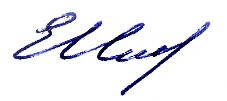 __________________ Е.В. Илова«28» августа 2023  г.УТВЕРЖДАЮЗаведующий кафедрой английской филологии, лингвлдидактики и перевода__________________ Е.В. Илова«28» августа  2023  г.Составитель(-и)Илова Е.В., доцент, к.ф.н., завкафедройГруппа научных специальностейНаучная специальность5.9.8 ФилологияТеоретическая, прикладная и сравнительно-сопоставительная лингвистикаФорма обученияочная Год приемаСрок освоения 20232 семестр№Разделы (этапы) практикиСодержание раздела (этапа)Трудоемкость (в академ. часах)Формы текущего контроля1.Подготовительный этапОзнакомление с тематикойнаучно-исследовательских работ кафедры и научного руководителя. Сбор, изучение и анализ разнообразной информации по теме диссертации и смежным с ней темам: статистические данные, результаты предыдущих исследований, данные, опубликованные в периодических научных изданиях, сборниках статей и монографиях.24 часаИндивидуальная работа с научным руководителем2.Рабочий этапСамостоятельная работа с нормативной и научной литературой по теме обозначенной руководителем научного  исследования (теме диссертации). Составление  библиографии  по  теме  научного исследования. Подготовка доклада (сообщения) и выступление по теме научного исследования на научно-практической конференции, аспирантском семинаре.Подготовка статьи к публикации.270 часовПлан диссертации3.Информационный отчет о научно-исследовательской практикеНаписание отчета. Подготовка части 1 главы диссертации30 часовОтчетп/пКонтролируемые разделы (этапы) практикиНаименованиеоценочного средства1Ознакомление с тематикойнаучно-исследовательских работ кафедры и научного руководителя. Сбор, изучение и анализ разнообразной информации по теме диссертации и смежным с ней темам: статистические данные, результаты предыдущих исследований, данные, опубликованные в периодических научных изданиях, сборниках статей и монографиях.Консультации с научным руководителем2Самостоятельная работа с нормативной и научной литературой по теме обозначенной руководителем научного  исследования (теме диссертации). Составление  библиографии  по  теме  научного исследования. Подготовка доклада (сообщения) и выступление по теме научного исследования на научно-практической конференции, аспирантском семинаре.Подготовка статьи к публикации.Выступление на конференции или аспирантском семинареСтатья3Написание отчета. Подготовка части 1 главы диссертацииОтчетШкала оцениванияКритерии оцениванияЗачтено- последовательное, правильное выполнение всех заданий;-выступление на конференции или аспирантском семинаре по теме исследования;-умение обоснованно излагать свои мысли, делать необходимые выводы;- своевременное предоставление отчетной документации.Не зачтено-отсутствие  отчетных документов;-отсутствие доклада и статьи по теме исследования;- невыполнение какого-либо задания научного руководителя.Наименование программного обеспеченияНазначениеAdobe ReaderПрограмма для просмотра электронных документовПлатформа дистанционного обучения LМS MoodleВиртуальная обучающая средаMozilla FireFoxБраузерMicrosoft Office 2013, Microsoft Office Project 2013, Microsoft Office Visio 2013Пакет офисных программ7-zipАрхиваторMicrosoft Windows 7 ProfessionalОперационная системаKaspersky Endpoint SecurityСредство антивирусной защитыGoogle ChromeБраузерNotepad++Текстовый редакторOpenOfficeПакет офисных программOperaБраузерPaint .NETРастровый графический редакторScilabПакет прикладных математических программMicrosoft Security Assessment Tool. Режим доступа: http://www.microsoft.com/ru-ru/download/details.aspx?id=12273 (Free)Windows Security Risk Management Guide Tools and Templates. Режим доступа: http://www.microsoft.com/en-us/download/details.aspx?id=6232 (Free)Программы для информационной безопасностиMathCad 14Система компьютерной алгебры из класса систем автоматизированного проектирования, ориентированная на подготовку интерактивных документов с вычислениями и визуальным сопровождением1С: Предприятие 8Система автоматизации деятельности на предприятииKOMPAS-3D V21Создание трёхмерных ассоциативных моделей отдельных элементов и сборных конструкций из нихBlenderСредство создания трёхмерной компьютерной графикиPyCharm EDUСреда разработкиRПрограммная среда вычисленийVirtualBoxПрограммный продукт виртуализации операционных системVLC PlayerМедиапроигрывательMicrosoft Visual StudioСреда разработкиCisco Packet TracerИнструмент моделирования компьютерных сетейCodeBlocksКроссплатформенная среда разработкиEclipseСреда разработкиLazarusСреда разработкиPascalABC.NETСреда разработкиVMware (Player)Программный продукт виртуализации операционных системFar ManagerФайловый менеджерSofa StatsПрограммное обеспечение для статистики, анализа и отчётностиMaple 18Система компьютерной алгебрыWinDjViewПрограмма для просмотра файлов в формате DJV и DjVuMATLAB R2014aПакет прикладных программ для решения задач технических вычисленийOracle SQL DeveloperСреда разработкиVISSIM 6Программа имитационного моделирования дорожного движенияVISUM 14Система моделирования транспортных потоковIBM SPSS Statistics 21Программа для статистической обработки данныхObjectLandГеоинформационная системаКРЕДО ТОПОГРАФГеоинформационная системаПолигон ПроПрограмма для кадастровых работНаименование современных профессиональных баз данных, информационных справочных системУниверсальная справочно-информационная полнотекстовая база данных периодических изданий ООО «ИВИС»http://dlib.eastview.comИмя пользователя: AstrGU Пароль: AstrGUЭлектронные версии периодических изданий, размещённые на сайте информационных ресурсов www.polpred.comЭлектронный каталог Научной библиотеки АГУ на базе MARK SQL НПО «Информ-систем»https://library.asu.edu.ru/catalog/ Электронный каталог «Научные журналы АГУ» https://journal.asu.edu.ru/ Корпоративный проект Ассоциации региональных библиотечных консорциумов (АРБИКОН) «Межрегиональная аналитическая роспись статей» (МАРС) – сводная база данных, содержащая полную аналитическую роспись 1800 названий журналов по разным отраслям знаний. Участники проекта предоставляют друг другу электронные копии отсканированных статей из книг, сборников, журналов, содержащихся в фондах их библиотек.http://mars.arbicon.ruСправочная правовая система КонсультантПлюс.Содержится огромный массив справочной правовой информации, российское и региональное законодательство, судебную практику, финансовые и кадровые консультации, консультации для бюджетных организаций, комментарии законодательства, формы документов, проекты нормативных правовых актов, международные правовые акты, правовые акты, технические нормы и правила.http://www.consultant.ru